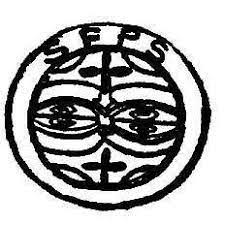 SFPS 2023 Annual ConferenceTravel, Writing, and In/exclusionNovember 17-18Institute of Modern Languages ResearchSenate House, Malet St, University of London.Fees for in-person attendance:NB: SFPS membership is compulsory for all attendees (speakers and non-speakers). The full (waged) membership is £65, the concessionary (unwaged/student/retired) membership is £35, and membership is free for Associate Members. Attendees registering for the full two-day conference can benefit from a £15 reduction in the annual membership fee for 2024 (see fee schedule below). Membership includes a copy of our annual hardback publication, which retails at £95 (details of forthcoming volumes online at http://sfps.org.uk/679-2/). Full rate1-day conference attendance   	 £552-day conference attendance    	£1052-day conference attendance (including membership of SFPS 2024) £155Concessionary rate1-day conference attendance     	£302-day conference attendance     	£552-day conference attendance (including membership of SFPS 2024) £75Financial assistanceSFPS have a limited amount of financial assistance available for contributors who find it difficult to afford to attend the conference. Please let us know if you are interested, funds will be allocated on a first come first served basis.Registration details:I wish to register for the SFPS annual conference AND join/renew my membership of SFPS for 2024.Method of payment (please tick as appropriate):Credit card (via PayPal only to Society for Francophone Postcolonial Studies)Cheque on the day of the conferenceCash on the day of the conferenceBank transfer (see below)Payment amount:  £…………………Name: ....................................................................................................................................................
Address: ...................................................................................................................................................
....................................................................................................................................................Insitutional affiliation: ................................................................................................................................................
Email address: ....................................................................................................................................................Telephone number: ....................................................................................................................................................PAYMENT METHODS Payment from OUTSIDE the U.K. (in currencies other than GBP)1- by credit card via PayPal to account Society for Francophone Postcolonial Studies For an invoice to pay via PayPal email the Treasurer, Claire Griffiths at c.griffiths@chester.ac.uk Please reference the payment Conference + [your name] 2- by bank transfer to Account name: Society for Francophone Postcolonial StudiesAccount number: 01181378Sort code: 40-06-07Please reference the payment Conference + [your name] If for any reason neither is possible, we can take cash on the day at registration. 
Payment from WITHIN the U.K. (made in GBP) 1- by bank transfer to Account name Society for Francophone Postcolonial StudiesAccount number: 01181378Sort code: 40-06-07Please reference the payment Conference + [your name] 2- by cheque made payable to Society for Francophone Postcolonial Studies handed in on the day at registration If for any reason neither is possible, we can take cash on the day at registration.Please return this form by Monday 31 October to sfps2023@yahoo.comAny enquiries regarding payment can be directed to our Treasurer Claire Griffiths at c.griffiths@chester.ac.uk